Smålands Skidförbunds Chiptidtagningssystem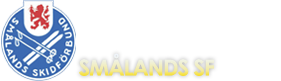 ChecklistaRapportera snarast om något av ovanstående saknas eller är skadat till Daniel Andersson, tel 070-927 67 58 eller e-post anderssod@hotmail.comBeskrivningAntalHyrtÅterEmit Time Station ETS13Emit Startdisplay ESD21Stativ inkl. väska1Nätsladd, svart3USB-kabel, svart2USB-kabel, svart extra lång1Blå slinga1Vit slinga2Röd slinga2YAGI-antenn1RS-485-kabel1Tidtagningsdator1Startgrind Tag Heuer HL7-11MOXA USB-Seriell port1GSM-riktantenn1Emit emiTag chip5Emit ECU1 chipläsare1